 Run 20 - Christies Creek & O'Sullivan's 5.2km run  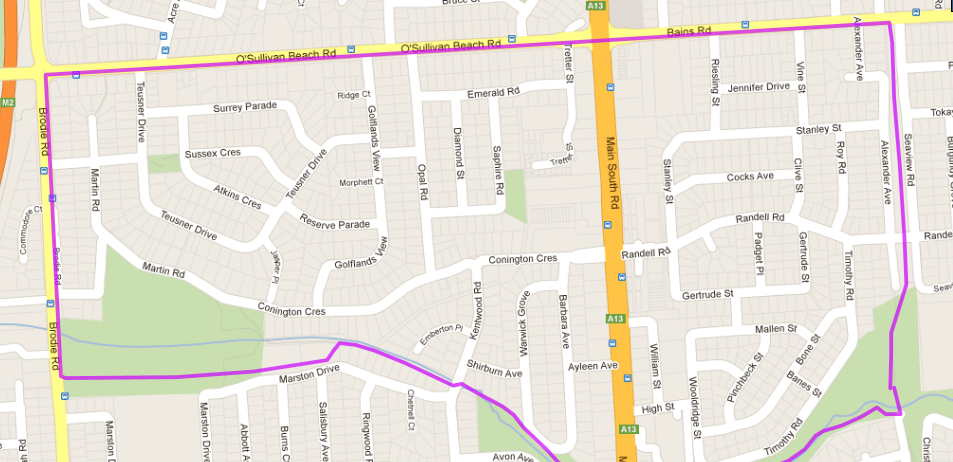 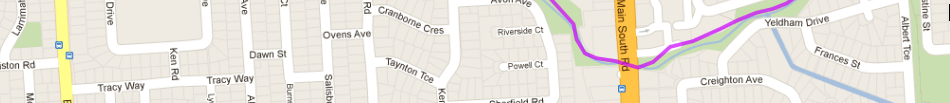           Run 20 - 10.0km Christies Creek & Morphett Vale loop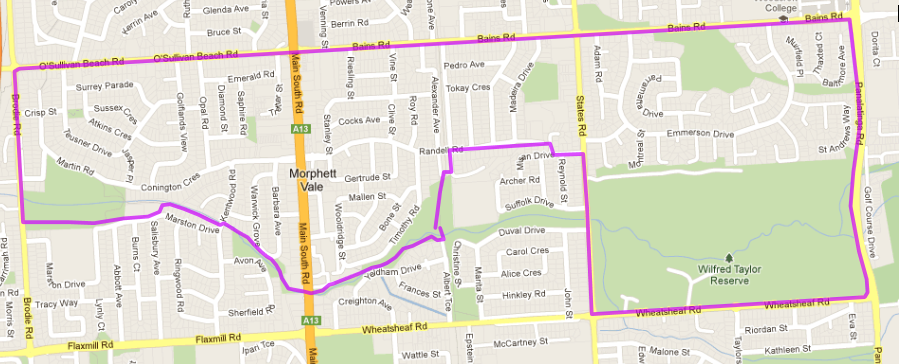 Run 20 – 19.6km Christies Creek & Morphett Vale loop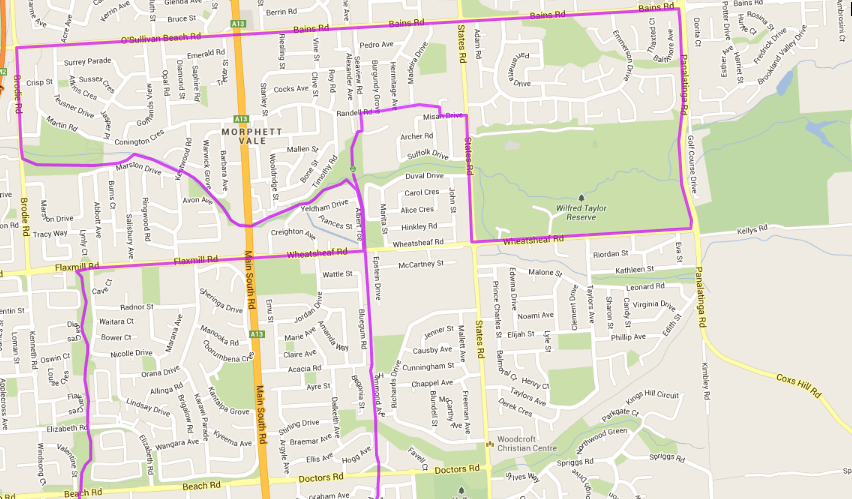 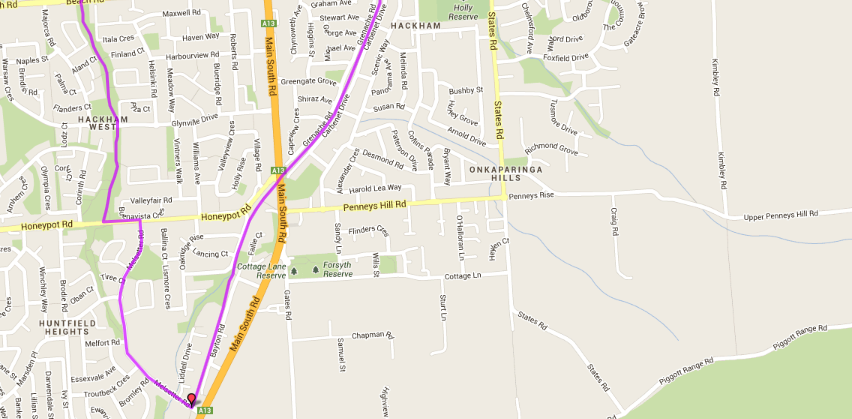 